Муниципальное образование Кондинский район(Ханты – Мансийский автономный округ – Югра)ГЛАВА КОНДИНСКОГО РАЙОНАПОСТАНОВЛЕНИЕот 08 октября 2014 года						                                     № 44-ппгт.МеждуреченскийО награжденииРуководствуясь решением Думы Кондинского района от 15 сентября 2011 года              № 135 «Об утверждении Положения о почетном звании и наградах Кондинского района», на основании протокола заседания Межведомственной комиссии по наградам                         от 08 октября 2014 года № 23, представленных документов:1. Вручить Почетную грамоту главы Кондинского района:1.1. За многолетний добросовестный труд и в связи празднованием Дня работников леса:Аднакуловой Наталье Владимировне - главному специалисту                                      Верхне-Кондинского отдела казенного учреждения Ханты-Мансийского автономного округа - Югры «Урайский лесхоз», с.Чантырья.2. За многолетний добросовестный труд, вклад в развитие сельскохозяйственной отрасли Кондинского района и в связи с празднованием Дня работников сельского хозяйства и перерабатывающей промышленности:Луниной Наталье Николаевне - директору бюджетного учреждения профессионального образования Ханты-Мансийского автономного округа - Югры «Междуреченский агропромышленный колледж», пгт.Междуреченский.2. Наградить Благодарственным письмом главы Кондинского района: 	за многолетний добросовестный труд и в связи с празднованием Дня работников сельского хозяйства и перерабатывающей промышленности:Бурдаева Михаила Ивановича - тракториста бюджетного учреждения профессионального образования Ханты-Мансийского автономного округа - Югры «Междуреченский агропромышленный колледж», п.Лиственичный;Пилипука Александра Васильевича - мастера производственного обучения бюджетного учреждения профессионального образования Ханты-Мансийского автономного округа-Югры «Междуреченский агропромышленный колледж»,                          п.Лиственичный;Прогрессова Александра Григорьевича - преподавателя бюджетного учреждения профессионального образования Ханты-Мансийского автономного округа - Югры «Междуреченский агропромышленный колледж», пгт.Междуреченский.3. Настоящее постановление опубликовать в газете «Кондинский вестник»                         и разместить на официальном сайте органов местного самоуправления Кондинского района.4. Контроль за выполнением настоящего постановления оставляю за собой. Глава Кондинского района                                                                                        А.Н.Поздеев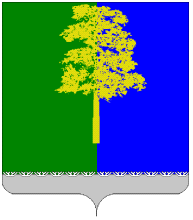 